Unit 1 Lesson 2: Constructing Patterns1 Math Talk: Why Is That True? (Warm up)Student Task StatementHere are 2 circles with centers  and .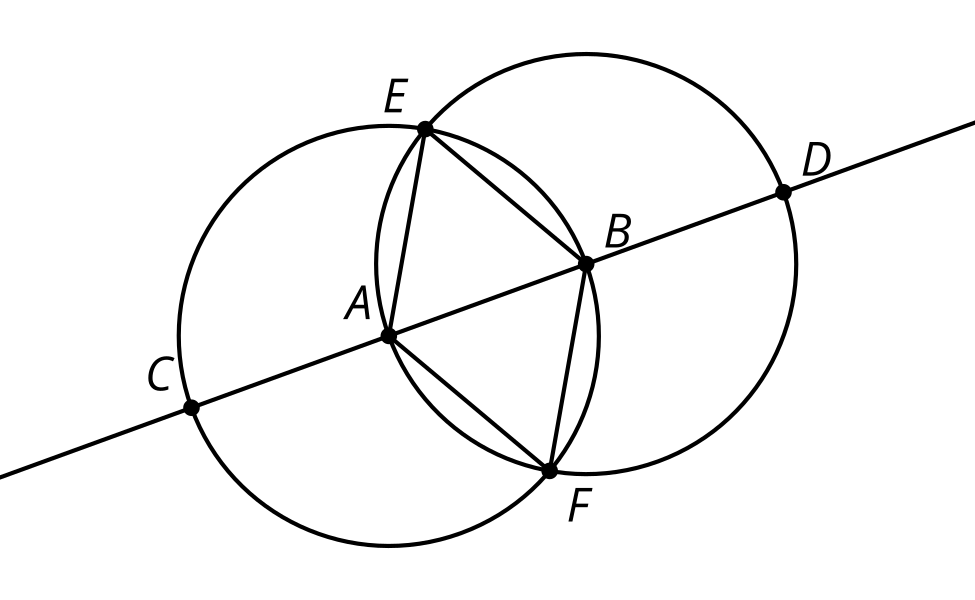 Based on the diagram, explain how you know each statement is true.The length of segment  is equal to the length of segment .Triangle  is equilateral.2 Make Your OwnImages for Launch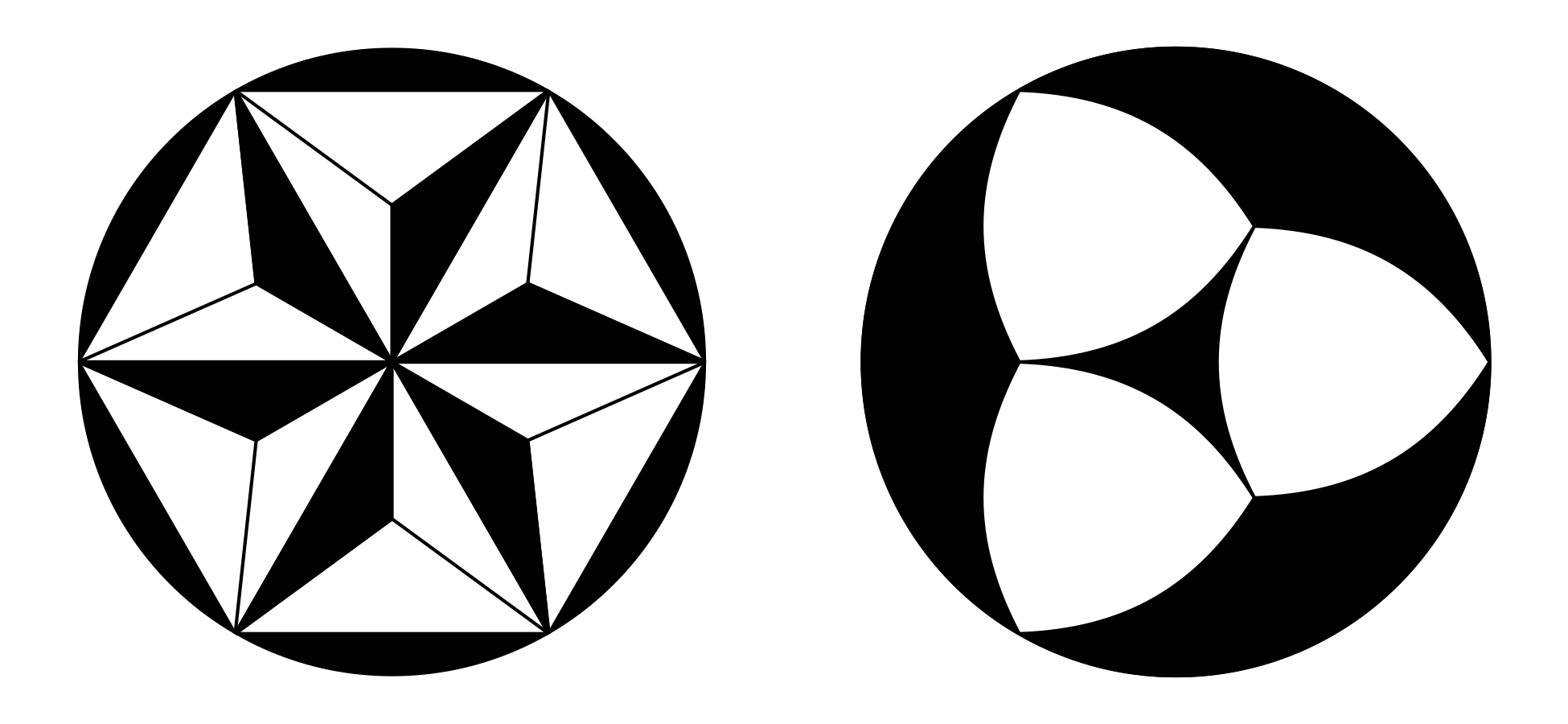 Student Task StatementUse straightedge and compass moves to build your own pattern using the circle and radius as a place to start. As you make your pattern, record each move on a separate sheet of blank paper. Use precise vocabulary so someone can make a perfect copy without seeing the original. Include instructions about how to shade or color your pattern.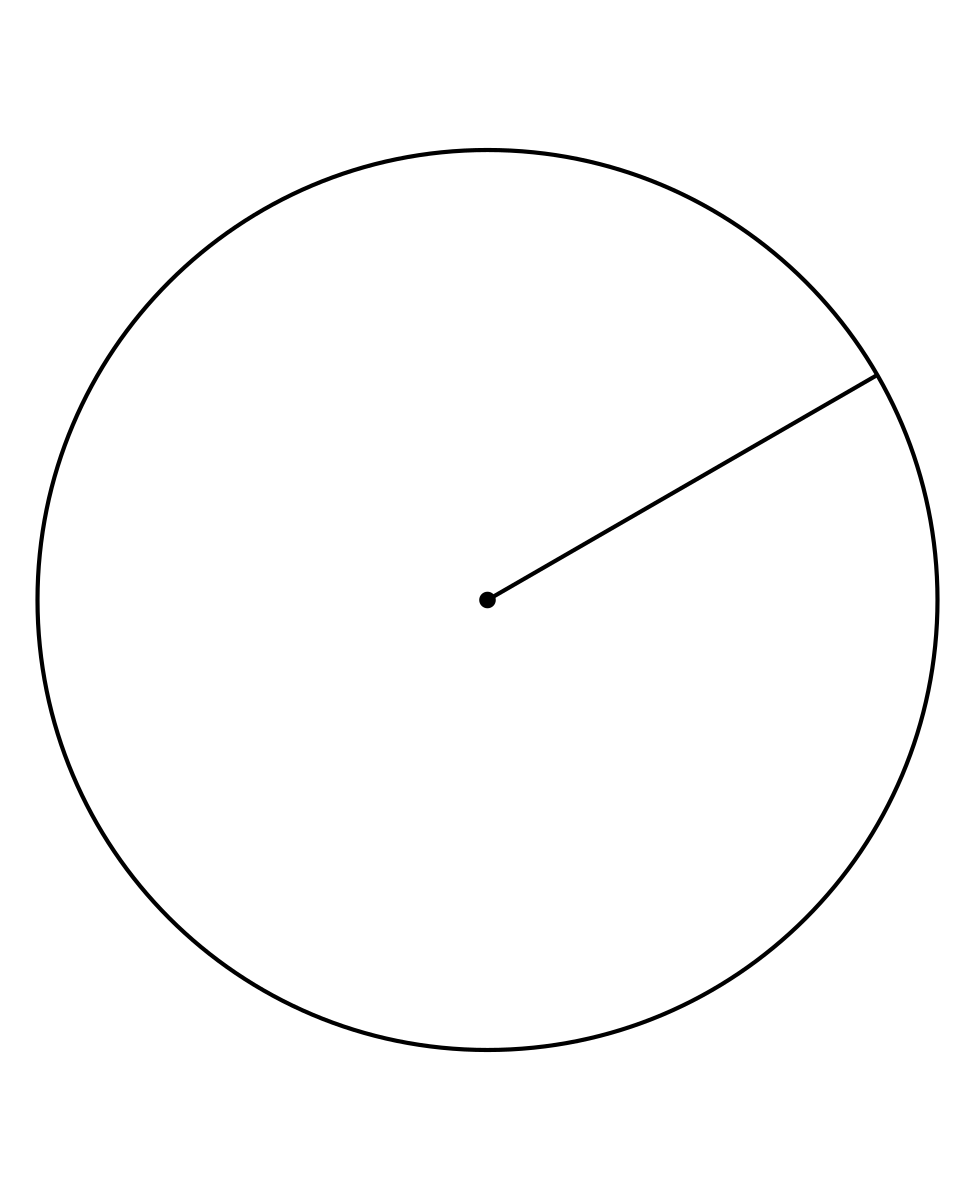 3 Make Someone Else’sStudent Task StatementFollow the instructions precisely to recreate the pattern.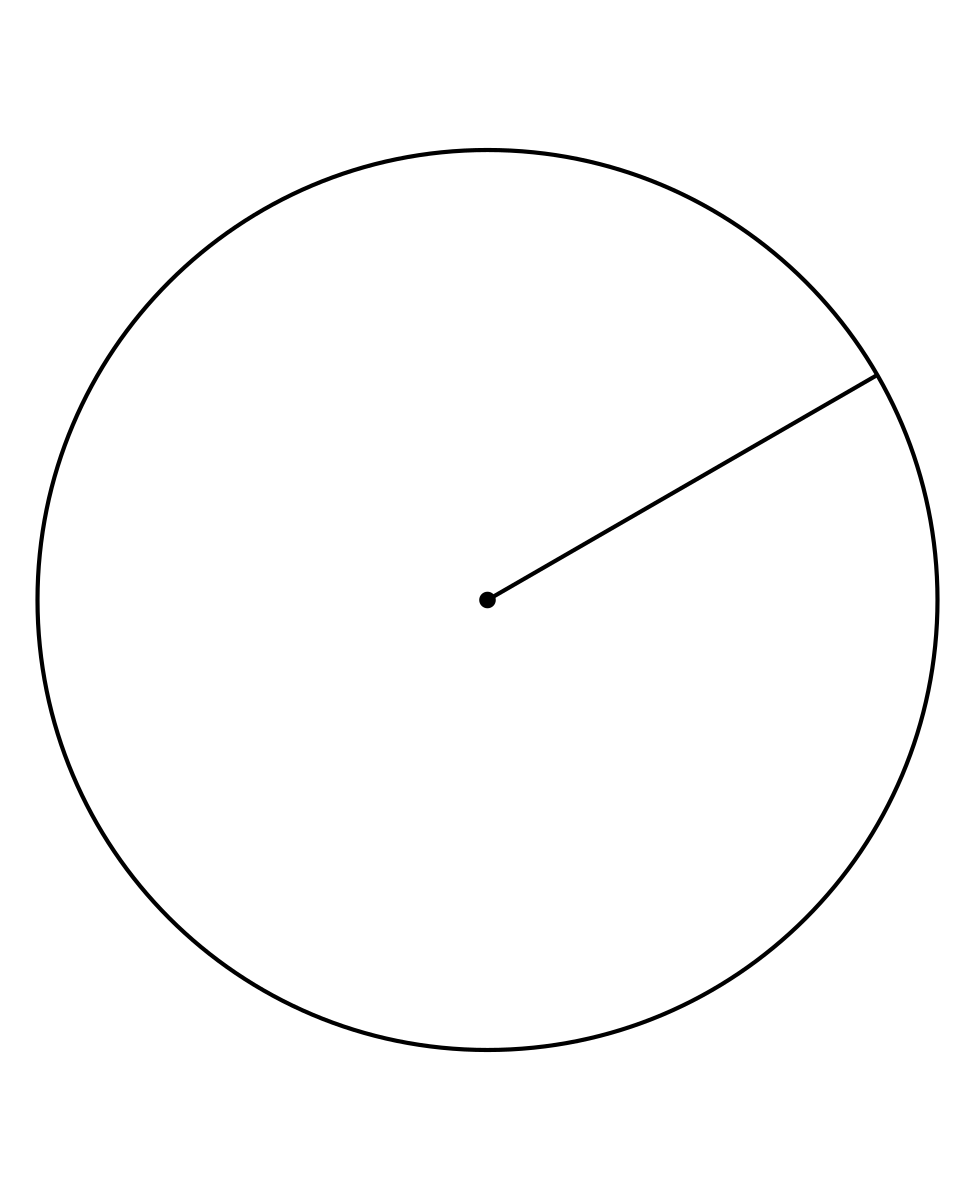 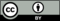 © CC BY 2019 by Illustrative Mathematics®